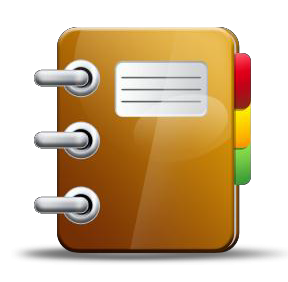 Mr. Pinkelman & Mr. Seefeldt’s 3rd GradeSpelling and VocabularyFor the Week of:________________________Testing day:____________________________Unit 3 Week 1 – Animal AdaptationsUnit 3 Week 1 – Animal AdaptationsSpelling WordsFrequency Words: words that readers encounter most often in reading materials.arcticborncarnivoresforestformforwardsharkssharpSample SentencesSharks are a type of predator.Predators have sharp teeth so they can tear into their food.Predators are meat-eaters, or carnivores.Predators are born with the desire for meat.Going forward, the shark will keep eating meat.The predators will form a circle around their prey.Many predators live in the forest.Polar bears are predators that live in the frigid arctic region.Spelling WordsFrequency Words: words that readers encounter most often in reading materials.arcticborncarnivoresforestformforwardsharkssharpAcademic Vocabularyenvironment (p. 4) -  ____________________________________________________________________________survive (p. 4) - ____________________________________________________________________________ detect (p. 8) - ______________________________________________________________________________formulate (p. 11)_______________________________________________________________________________